بسم الله الرحمن الرحيمملخص رياضيات   الفصل الاولرموز المقرر# - المجموعه   Aاو    Bاو  C  او  D   {       }   مثل  A = {1,2,3,4,}# - مجموعة الاعداد الطبيعية      =  N { 1,2,3,4… } # - مجموعة الاعداد الكلية    =  W  { 0,1,2,3,4… }# - مجموعة الاعداد الصحيحة     =  Z {…,-3,-2,-1,0,1,2,3,4… }ملحوضه N  ⊂  w ⊂ z             
N                                                        مجموعه جزئيه منW و مجموعه جزئيه من  z# -  الانتماء ∈ رمز الانتماء هو ∈ وهو يدل على ان هذا العنصر ينتمي الى هذه المجموعه او لا ينتمي ∉  مثال :المجموعه A = {1,2,3,4,} العنصر3  ∈   A      بينما العنصر     A -2  ∉# -  المجموعة الجزئية  ⊂ ورمزها هو ⊂ وهي تدل على ان هذه المجموعة جزء من هذه  المجموعه او ليست ⊄جزء منها   مثال :المجموعه   =  N { 1,2,3,4… }  والمجموعة   =  W  { 0,1,2,3,4… }والمجموعة   =  Z {…,-3,-2,-1,0,1,2,3,4… }ملحوضه N   ⊂   w  ⊂  z                =  Z {…,-3,-2,-1,0,1,2,3,4… } ⊂  =  W  { 0,1,2,3,4… }  ⊂   =  N { 1,2,3,4… }  
N                                                        مجموعه جزئيه منW و مجموعه جزئيه من  # -  المجموعة ألا جزئية  ⊄ ⊄وهذا الرمز يدل على ان هذه المجموعة ليست جزء من هذه  المجموعه  مثال   A  ⊄  B         =  B  { 0,1,2,3,4… } ⊄      A= {-3,-2,-1 }B                                                        ليست جزئيه من  A # -  المجموعة الخاليه  ∅    رمز المجموعة الخاليه  هو ∅ وهو يدل على ان هذه المجموعة لا تحتوي على A = {     } # -  الاتحاد U   الاتحاد هو U  هو اتحاد اجتماع عناصر مجموعتين في مجموعه جديدة مثال  A = {     }   B { 0,1,2,3,4… } U    A {-3,-2,-1 }  = C   { -3,-2,-1, 0,1,2,3,4… }# -  خصائص الاتحاداذاكان B و A مجموعتين فان :     B U  A =  U  A     B   1.A    =  U  A     A   2.A =  U  ∅     A   3.# -  الاتحاد U   الاتحاد هو U  هو اتحاد اجتماع عناصر مجموعتين في مجموعه جديدة مثال  A = {     }   B { 0,1,2,3,4… } U    A {-3,-2,-1 }  = C   { -3,-2,-1, 0,1,2,3,4… }# -  خصائص الاتحاد Uاذا كان B و A مجموعتين فان :     B U  A =  U  A     B   1.A    =  U  A     A   2.A =  U  ∅     A   3.# -  التقاطع ∩ التقاطع هو ∩  هو مجموعه جديد تحوي العناصر المشتركة بين المجموعتين دون  تكرار العناصر المكررة في المجموعات السابقة مثال  B { -3,-2,-1,0,1,2,3,4… } ∩    A { 3,2,1 }  = C   { 3,2,1 }# -  خصائص التقاطعاذا كان B و A مجموعتين فان :     B ∩  A =  ∩  A     B   1.A    = ∩  A     A   2.∅ =  ∩  ∅     A   3.ملحوضه  اي عنصرمن المجموعه يرمز له بالرمز  X    الخط المستقيم داخل المجموعه بمعنى حيث ان   |   مثال B }  x  ∈ A  ,  x ∈ x | {  =  B ∩  Aبمعنى المجموعه    أ  تقاطع المجموعه  ب  = } اكس حيث اكس ينتمي للمجموع أ واكس ينتمي للمجموعة ب {الخواص الحسابية لمجموعة الاعداد الصحيحة مضاعف العد الصحيحاذا كان لدينا عدد صحيح x  فان أي عدد صحيح مضروب في العدد x يكون مضاعف xمثال من مضاعفات العدد 2 =2 x 3 = 6      2 x 0 = 0       2 x -4 = -8       حيث x)  هنا يعني ضرب )اولا - الاعداد الصحيحة هي{-4 -3,-2,-1,0,1,2,3,4… }   Zتعريف ليكن    Z  ∈ n ,k  .    فان nk هو المضاعف النوني العدد kمجموعة مضاعفات لعدد صحيحلتكن Z   k ∈ . نعرف مضاعفات العدد الصحيح k  بأنها المجموعة  Mk وتعرف :{ nk | n∈ Z } = { 0 , ±k , ±2k , ±3k … }   M k  =مثال اكتب مضاعفات كل من   M3 و  M5 و   M4 و  M0 .  M3  = = { 0 , ±3 , ±6 , ±9, ±12 … }    }      M5  = = { 0 , ±5 , ±10 , ±15 , ±20 …  M-4  = = { 0 , ±4 , ±8 , ±12, ±16 … }      M0  = = { 0 }  خصائص مجموعة المضاعفات ليكن Z   k ∈ . عند اذن : اذا كان  0   ≠     kفان Mk مجموعه غير منتهيةاذا كان  0  =     kفان= { 0 }   Mkقابلية القسمةقابيله القسمة اذا لم يكن فيه باقيمجموعة القواسم  الصفر لايقسم لاي عدد    = = {  ±1 , ±2 , ±3, ±6 … }    D6= # -    معلومه بعد نصف العدد لا تبحث عن قواسم والعدد يقسم على نفسهالاعداد الوليه العدد الولي لا يقبل القسمة الا على واحد او نفسه وتبدا من 2 وفوقمثل ( 2 , 3 , 5 , 7 , 11 , 13 , 17 , 19 , 23 , 29 , 31  )تحليل العدد الى عوامله الأوليةمثال  حلل العدد 24 الى عوامله الأولية نقسم على الاعداد الأولية باعلاه ( 2 , 3 , 5 , 7 , 11 , 13 , 17 , 19 , 23 , 29 , 31  )                                                                                    2    24                                                                                    2   12                                                                                    2    6                                                                                   3    3                                                                                      1   العوامل الأولية للعدد 24   هي  24 = 2X2X2X3                                                                                    2    30                                                                                    3   15                                                                                    5    5                                                                                          1العوامل الأولية للعدد 30   هي  30 = 2X3X5مجموعة الاعداد النسبيةالاعداد النسبية ممكن نحطه على شكل بسط ومقام      كل الاعداد الصحيحة هي اعداد نسبيه  N  ⊂  w ⊂ z⊂  ∅                                                                                              مجموعه جزئيه منW و مجموعه جزئيه من  z مجموعه جزئيه من∅الجمع والطرح والضرب للأعداد النسبية كله بالإله الحاسبةتحويل  الاعداد من الصورة الكسرية الى الصورة العشرية والعكسعملية التحويل تتم عن طريق الاله الحاسبة من   الى  0.5 عن طريق مفتاح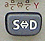  نضغط زر SD    =   والعكس  مثال     0.5=   هذا العشري المنتهيملحوظهعندما نضع العدد العشري عليه خط  .0  بمعنى ان العدد مكرر الى مالا نهاية  ونكتبه على الاله الحاسبة.0      0.3هنا توقفت قبل اخر المحاضره بقي قليل-≠هي الرموز التي يستخدمها الإنسان في معظم المسائل الرياضية والجدول التالى يوضح الرموز الابتدائية :الرموز الثانوية[عدل]الرموز الهندسية[عدل]هي الرموز التي نستخدمها في الهندسة والجدول التالى يوضح بعضا منهااختصارات الوحدات[عدل]تختصر بعض الوحدات من أجل تسهيل الكتابة والجدول التالى يوضح بعضا منها :مع تحياتى  ام ريتاجالـرمزمعناهاستخدامهمثال=يساوىيستخدم في المعادلات لتبيين أن طرفيها متساوون3 + 5 == 8 ، 8 == 8≠لايساوىيستخدم لنفى تساوى المعادلات5 + 8 ≠ 16+زائد ، موجبهي علامة جمع الأعداد وكذلك تسخدم كإشارة للأعداد الموجبة8 + 2 = 10 ، +7-ناقص ، سالبهي علامة طرح الأعداد وكذلك يستخدم كإشارة للعدد السالب10 - 8 = 2 ، -8<أكبر منالعلامة السابقة تستخدم في المتباينة للدلالة على أن الطرف الأيسر في المتباينة أكبر من الطرف الأيمن4 + 5 < 10>أصغر منيستخدم هو كذلك في المتباينات للدلالة على أن الطرف الأيسر للمتباينة هو أصغر من الطرف الأيمن لها10+ 5 > 50×فيهي علامة عملية الضرب3 × 9 = 45÷علىهي علامة عملية القسمة40 ÷ 2 = 20:إلىتوضع تلك العلامة بين حدى النسبة3 : 8/لكلتوضع بين حدى المعدل5 لتر / ساعة± ، ∓زائد أو ناقصتوضع بين مقدارين حيث تبين أن أحد المقدارين يمكن أن محذوفا أو مضافا لآخر7لتر ± 1/2 لتر≤أكبر من أويساوىيوضع في المقارنة بين المجموعات للدلالة على أن المجموعة التي على الطرف الأيسر من المقارنة فيها عناصر أكبر من الأخرى ولكن يوجد عنصر واحد فيها هو الذي يساوى عنصر آخر من المجموعة{4 ، 5 ، 6 ، 7} ≤ {4 ، 8 ، 10}≥أصغر من أو يساوىتوضع في المقارنة بين المجموعات للدلالة على أن المجموعة التي على الطرف الأيسر من المقارنة فيه عناصر أقل من الأخرى ولكن يوجد عنصر واحد فقط هو الذي يساوى عنصر آخر من المجموعة{8 ، 7 ، 10} ≥ {4 ، 5 ، 6 ، 7}∅ أوفاى / الجموعة الخاليةيساوى هذا الرمز أى مجموعة ليس لها عناصرعند توازى مستقيمن فإن نقطة تقاطعهما هي ∅∈ينتمىيعنى هذا الرمز إنتماء عنصر لمجموعة7 ∈ {8 ، 7 ، 1 ، 10}∉لاينتمىيعنى هذا الرمز عدم انتماء أحد العناصر من المجموعة12 ∉ {1 ، 2}⊂يحتوى / جزئيةمعناه أن هناك مجموعة صغيره تعتبر جزئا من مجموعة أخرى كبيرة{1 ، 8 ، 10} ⊂ {1 ، 5 ، 78 ، 10 ، 1}⊄لاتحتوى / ليست جزئيةعكس يحتوى تماما{1 ، 5 ، 10} ⊄ {6 ، 30 ، 8 ، 70 ، 9}%بالمائةيقرن بذلك الرمز عددا حيث يبين أن هذا الرمز له نسبة من المائة2% ، 12 %‰بالألفيقرن بذلك الرمز عددا حيث يبين أن هذا الرمز له نسبة من الألف2% ، 12 %≈تساوى تقريبايستخدم ذلك الرمز في تقريب الأعداد العشرية إل أعداد صحيحة7.5 ≈ 8الرمزمعناهاستخدامهمثال≪أكبر بكثير منيستخدم هذا الرمز للدلالة على العددين المقارنة الطرف الايسر لها أكبر بكثير من ا الطرف الأيمن2 ≪ 10000000≫أقل بكثير منيستخدم هذا الرمز للدلالة على العدد ين المقارن بينهما الطرف الأيسر أقل بكثير من الطرف الأيمن1000000 ≫ 2∞مالانهايةيستخدم الرمز في التعبير عن المجموعات غير المنتهيةط = {0 ، 1 ، 2 ، 3 ، 4 ، ∞}∩تقاطعيوضع بين المجموعتين المراد معرفة العناصر المشتركة فيما بينهما{8 ، 7 ، 9 ، 1} ∩ {5 ، 9 ، 4 ، 7} = {7 ، 9}√جذريوضع على يمين الرمز العدد المراد معرفة جذره2- أو 2 = 4√| |مقياس / القيمة المطلقةيوضع بين العمودين العدد المراد معرفة قيمته المطلقة| -8 | = 8∪اتحاديوضع هذا الرمز بين المجموعتين المراد دمج عناصر كلا منهما{5 ، 3 ، 2} ∪{8 ، 2 ، 9} = {5 ، 3 ، 2 ، 8 ، 9 }الرمزمعناهاستخدامهمثال//يوازىيوضع هذا الرمز بين الضلعين أو المستقيمين المتوازيينب جـ // دأ⊥عمودى علىيوضع هذا الرمز بين الضلعين الذي يكون أحدهما عمودا على الآخر فيشكلون زاويتين قائمتين من التعامد أو 4س ص ⊥ ن ع≡يتطابقيوضع هذا الرمز بين الشكلين أو الضلعين اللذان يتساويان فيهما أضلاعهما وزوايهماأب ≡ م سπ=باىهذا الرمز هو نسبة مبسطة لعلاقة بين محيط دائرة وقطرها ويساوى تقريبا3.14 و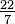 ــــــــــــ°درجةيستخدم هذا الرمز اختصارا لكلمة درجة سواء أكان قياسها للحرارة أو للزاويةقياس الزاوية م = 50°ققياساختصار كلمة قياسق (ن م أ) = 80°∆مثلثاختصار كلمة مثلث∆ أب جـ ≡ د هـ و○دائرةاختصار كلمة دائرة○ س قطرها يساوى 2سم□مربعاختصار كلمة مربع□ أب جـ د ≡ د هـ جـ ساسم الوحدة بالإنجليزيةاسم الوحدة بالعربيةالاختصارKiloGramكيلو غرامكجمGramغرامجمTonsطنلايوجد اختصاراتCentimeterسنتيمترسمMeterمترمMillie GramمليجرامملجمLiterلترلا يوجد اختصاراتMillie LiterمليلترملSquare metersمتر مربعم²Square centimeterسنتيمتر مربعسم²Square kilometersكيلومتر مربعكم²Cubic centimeterسنتيمتر مكعبسم³Cubic metersمتر مكعبم³Cubic kilometersكيلومتر مكعبكم³